Kapitel 1, A4: Eigene Gruppen anhand unterschiedlicher Merkmale analysieren  Gruppe 1Gruppe 2Gruppe 3Gruppe 4BezeichnungZiel/AufgabeRollenNormen und WerteInteraktion und gegenseitige Beeinflussungemotionale VerbundenheitFreiwilligkeit der MitgliedschaftDauerhaftigkeitFluktuation der Mitglieder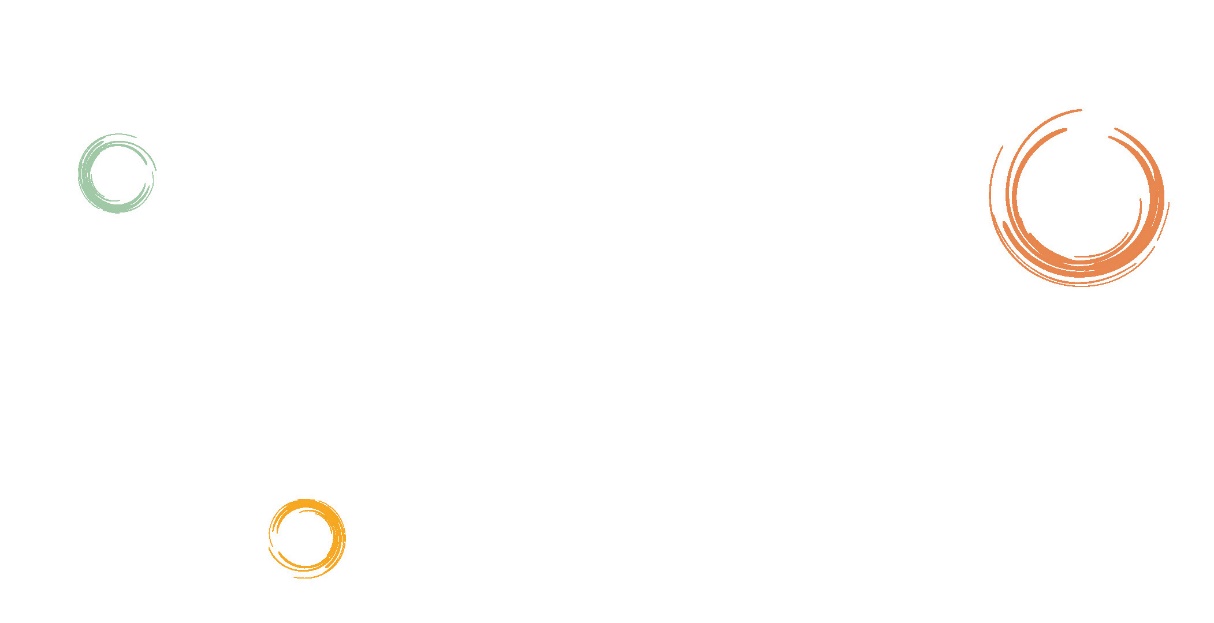 